Dengan Hormat, Saya yang bertanda tangan di bawah ini: Nama 				: ……………………………………………….Tempat/Tanggal Lahir	: ………… / ……………………………………Alamat			: ……………………………………………….Nomor HP 			: ……………………………………………….Email				: ……………………………………………….Dengan ini mengajukan  lamaran menjadi Pegawai Pemerintah dengan Perjanjian Kerja (PPPK) jabatan fungsional tenaga teknis di Lingkungan Pemerintah Kota batam Tahun 2023 untuk formasi jabatan dan kualifikasi pendidikan : Kualifikasi Pendidikan 	: ……………………………………………….Formasi Jabatan		: ……………………………………………….Lokasi Formasi 		: ……………………………………………….Instansi			: ……………………………………………….Demikian surat permohonan ini saya buat, atas perhatiannya saya sampaikan, terima kasih.                         Hormat saya,                             (Nama Lengkap)Dengan Hormat, Saya yang bertanda tangan di bawah ini: Nama 				: FAHIMTUM, S.S.TTempat/Tanggal Lahir	: Batam / 11 Januari 1999Alamat			: Komplek Sakura Blok C1-1, Lubuk Baja, Kota Batam Nomor HP 			: 081276767611Email				: fahim_na@yahoo.co.idDengan ini mengajukan  lamaran menjadi Pegawai Pemerintah dengan Perjanjian Kerja (PPPK) jabatan fungsional tenaga teknis di lingkungan Pemerintah Kota batam Tahun 2023 untuk formasi jabatan dan kualifikasi pendidikan : Kualifikasi Pendidikan 	: D-IV Multimedia dan JaringanFormasi Jabatan		: Ahli Pertama - ArsiparisLokasi Formasi 		: Sekretariat – Dinas PendidikanInstansi			: Pemerintah Kota BatamDemikian surat permohonan ini saya buat, atas perhatiannya saya sampaikan, terima kasih.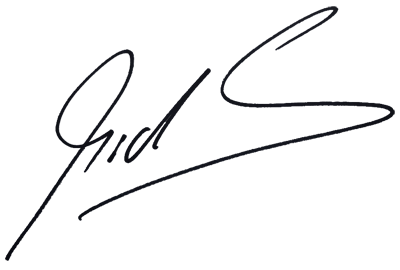                          Hormat saya,                             (FAHIMTUM, S.S.T)………..,  ……September 2023………..,  ……September 2023Kepada:Yth. Walikota Batamcq. Panitia Seleksi Pengadaan PPPK Pemerintah Kota BatamYth. Walikota Batamcq. Panitia Seleksi Pengadaan PPPK Pemerintah Kota BatamYth. Walikota Batamcq. Panitia Seleksi Pengadaan PPPK Pemerintah Kota BatamPerihal:Lamaran Menjadi PPPK di Lingkungan Pemerintah Kota Batam Tahun 2023Lamaran Menjadi PPPK di Lingkungan Pemerintah Kota Batam Tahun 2023Lamaran Menjadi PPPK di Lingkungan Pemerintah Kota Batam Tahun 2023Lamaran Menjadi PPPK di Lingkungan Pemerintah Kota Batam Tahun 2023Lamaran Menjadi PPPK di Lingkungan Pemerintah Kota Batam Tahun 2023Lamaran Menjadi PPPK di Lingkungan Pemerintah Kota Batam Tahun 2023Batam,   20 September 2023Batam,   20 September 2023Kepada:Yth. Walikota Batamcq. Panitia Seleksi Pengadaan PPPK Pemerintah Kota BatamYth. Walikota Batamcq. Panitia Seleksi Pengadaan PPPK Pemerintah Kota BatamYth. Walikota Batamcq. Panitia Seleksi Pengadaan PPPK Pemerintah Kota BatamPerihal:Lamaran Menjadi PPPK di Lingkungan Pemerintah Kota Batam Tahun 2023Lamaran Menjadi PPPK di Lingkungan Pemerintah Kota Batam Tahun 2023Lamaran Menjadi PPPK di Lingkungan Pemerintah Kota Batam Tahun 2023Lamaran Menjadi PPPK di Lingkungan Pemerintah Kota Batam Tahun 2023Lamaran Menjadi PPPK di Lingkungan Pemerintah Kota Batam Tahun 2023Lamaran Menjadi PPPK di Lingkungan Pemerintah Kota Batam Tahun 2023